Fragebogen Jobcoaching - Mobilitätstraining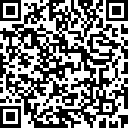 Bitte geben Sie Ihr Alter und Ihr Geschlecht an:Sie haben am Jobcoaching teilgenommen. Danke, dass Sie diesen Fragebogen ausfüllen! Bitte beantworten Sie die folgenden Fragen.  Bitte umblättern!Alter: ………… Jahre ………… Jahre ………… Jahre ………… JahreGeschlecht:Ich fühle mich …männlichweiblichweder männlich noch weiblich (divers)weder männlich noch weiblich (divers)Mobilitäts-
trainingFührerscheintrainingFührerscheintrainingFührerscheintrainingWegtrainingMobilitäts-
training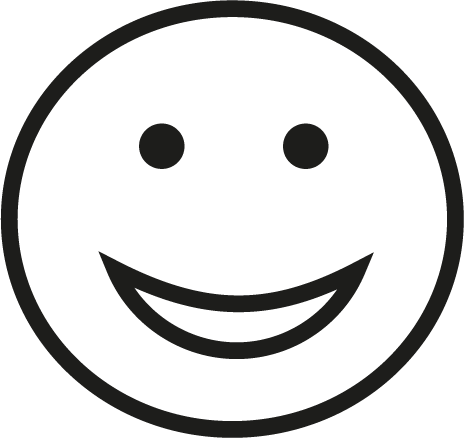 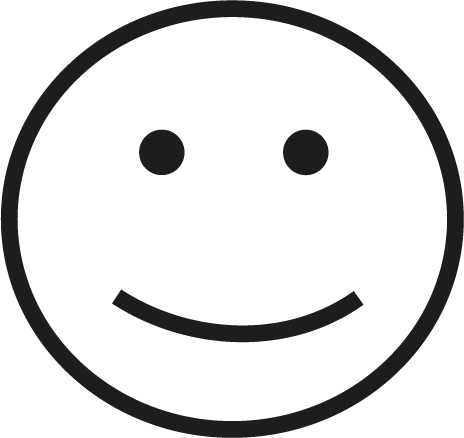 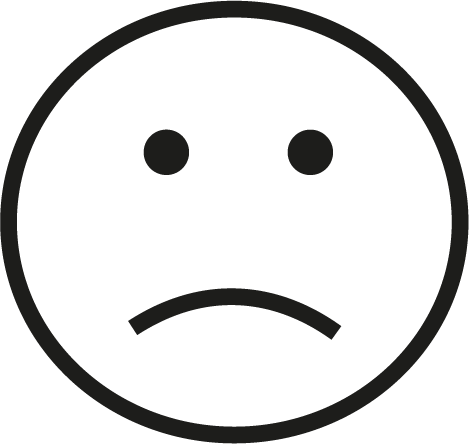 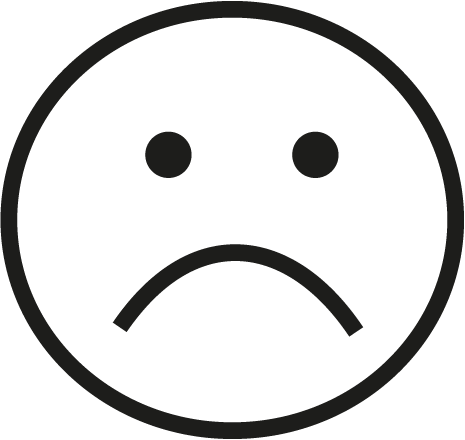 stimmt sehrstimmt eherstimmt wenigerstimmt nichtIch habe die vereinbarten Ziele mit Hilfe des Jobcoachings erreicht.Die Zusammenarbeit mit dem Jobcoaching war für mich gut.Ich kann das Jobcoaching 
weiterempfehlen.Was kann das Jobcoaching besser machen?